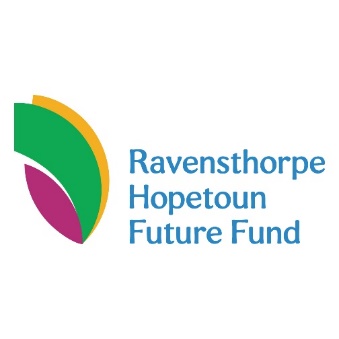 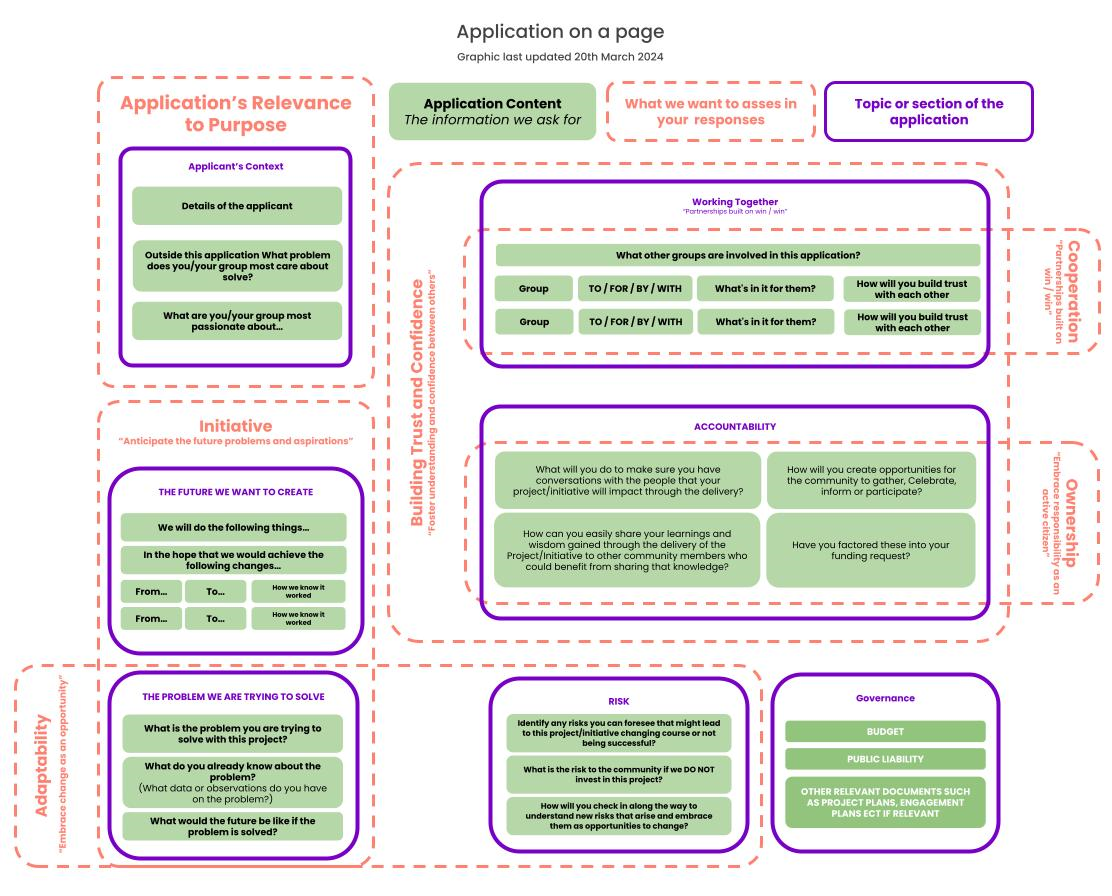 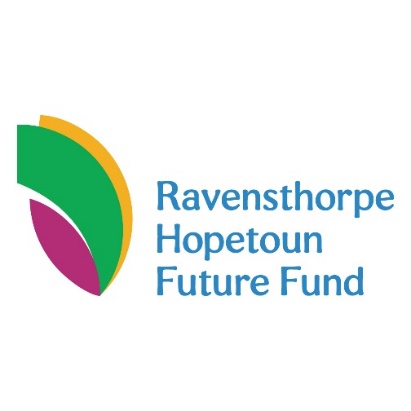 RHFF Application Form 2024
Please read the Grant Application Guidelines carefully before completing this application. This form includes examples which are provided as a guide only.Applications open on 1 May 2024 and close 12 June 2024. Applicant Details: What is the name of your project/initiative? Are you a single organisation or a partnership/collaboration? Amount requestedWho is the Application Rep that will be able to advocate for this project and act as the main point of contact?Application Rep Details:Group Details (if a partnership/collaboration please insert extra tables and include details of all partners):Why your group comes together (Applicant Context)Outside this application/project, what problem does your group most care about solving in the community? Why does your organisation exist? What is your purpose?The future we want to see… 
The problem we want to solve…What is the problem you are trying to solve with this project and why?What do you already know about the problem? (When does the problem arise? Who does it affect? What data or observations do you have on the problem? What attempts have been made to solve the problem?) What would the future be like if the problem is solved?The future we want to create… 
As a proactive group, within this community, we want to tackle this problem through our project/initiative: We will do the following things…In the hope that we would achieve the following changes… How will we create that future? 
Co-operationWhat other groups are involved in this application? TO / FOR / WITH / BY Definitions
To: Actions done to a partner based on what a group thinks it needs - “we know the answers and are responsible for delivering them”For: Actions done for a partner informed by consultation - “we would like to know your opinions and ideas and then we will do the rest”With: Collaborative action done with a partner - “we can achieve more when we work with others”By: Actions done by a partner that are enabled, allowed, or encouraged - “let’s work out what we want to see more of and enable that to happen”Accountability
A self determined community is accountable to each other. Please demonstrate your accountability through the following questions: (Keep it simple, it could be a cup of tea at the CRC, an online Facebook group, participating in community collabs or even a social celebration) How will you create opportunities for the community to gather (to celebrate, inform or participate)?  What will you do to make sure you have conversations with the people that your project/initiative will impact through the delivery? How will you easily share your learnings and wisdom gained through the delivery of the Project/Initiative with other community members who could benefit from the knowledge?On completion, how will you prove that funds have been spent in line with the application and the intended purpose of the Ravensthorpe Hopetoun Future Fund? Have you factored these activities into your funding request? Risk 
Risk is inherent in every project. As an investor in a proactive community, the RHFF understands that the future is full of uncertainties. What is important is that we anticipate the future problems of the community. 
Identify any risks you can foresee that might lead to this project/initiative changing course or not being successful? What is the risk to the community if we DO NOT invest in this project? How will you check in along the way to understand new risks that arise and embrace them as opportunities to change? What risks is your organisation taking in the project?NOTE: Successful applicants may be required to provide additional risk documentation. If you already have risk documentation, please feel free to proactively include it in your application.Budget (Please enter all figures exclusive of GST as RHFF is not registered for GST or required to be and the provision of the grant is exclusive of GST.)Signed DeclarationIf there are multiple partners to this funding application, each partner needs to provide a signed declaration when submitting the application. DECLARATIONI have read the Ravensthorpe Hopetoun Future Fund’s Grant Application Guidelines 2024.I certify that all information provided is current and correct.  Furthermore, I give permission to the Future Fund to contact any relevant persons or organisations in the processing of this application and agree to return any funds not spent in line with the grant application.I, ________________________________(insert name of person signing) have delegated authority to sign this application on behalf of _______________________________________________________ (applicant).Name:Postal address:Email:Role:Contact number:Group name:ABN number:Website:Bank details:
Registered for GST: Yes/NoPrevious initiatives of the group:From… (current reality) To…(Future reality)How will we know our approach is working?Example only: Kids drifting around town Example only: Dedicated safe space kids can be unsupervisedExample only: See a decrease in antisocial behaviour Example only: The park would see a large amount of community activityExample only: Local businesses lacking qualified staffExample only: Local people upskilled to fill vacanciesExample only: Fewer job vacanciesExample only: Locals growing in confidenceExample only: Deficit in leadership skills across the communityExample only: Confident and proficient local leadersExample only: Community groups fill positions easilyExample only: Orgs can proactively respond to challengesGroupWhat's in it for them?Is this partnership “To, For, By or With” How will we build trust and confidence with each other? Example only: Ravensthorpe District High SchoolExample only: Reduction time spent dealing with the fallout of antisocial behaviour after school hours. Example only: ToExample only: Regular meeting once a month to talk about the projectExample only: Ravensthorpe Youth ClubExample only: Youth can self-organise and are not reliant on volunteer-led, organised activityExample only: WithExample only: Involve members in the design process/ site selection. Project IncomeAmountRHFF contributionTotal project cash incomeProject CostsAmountTotal project costsIn kind contributions  *volunteer hours calculated at $40 p/hEst. Dollar valueSigned:Name:Position:Date: